
Photo Testimonial formI   		[Title] [Full legal name]For the		 [Church entity] Position held 		[Office]Verify that 		[Applicant’s Title] [Applicant’s full legal name]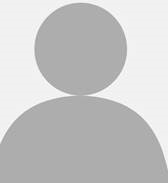 Is the individual displayed in the recent photo on this page.Signed _________________________________________________Date_______________________________________________________